Тема: ДавлениеКласс: 7; 10Тип урока: комплексное применение знаний и способов деятельностиФорма проведения: урок-исследованиеИзучаемые темы:•	7 класс – «Давление твердых тел», «Давление в жидкости и газе»•	10 класс – «Газовые законы»Цели: Образовательные:•	содействовать развитию у школьников умений использовать научные методы познания: наблюдение, гипотеза, эксперимент;•	создать условия для отработки у учащихся навыков работы с физическими приборами;•	создать условия для совершенствования методов измерения физических величин;•	направлять и регулировать деятельность учащихся по осуществлению опытов, подтверждающих существование давления твердых тел, жидкостей и газов.Развивающие:•	создать условия для развития у учащихся умения структурировать информацию;•	создать условия для развития речевых навыков у школьников;•	содействовать развитию у школьников научного мышления, интеллекта, творческих умений и навыков, индивидуальности;•	содействовать учащимся старшего и среднего школьного возраста осознать ценность совместной деятельности.Воспитательные:•	содействовать развитию у учащихся умения работать в группе, сотрудничать, выслушивать товарища, уважать мнение оппонента;•	создать условия для развития у школьников стремления к познанию;•	содействовать воспитанию у школьников ценностного отношения к экономическому и культурному наследию родного края.Литература для учителя и учащихся:Справочник школьника. Физика: М.; Филологическое общество «Слово», Компания «Ключ -С», 1995.- 576 с.А. В. Перышкин Физика. 7 кл.: Учеб. Для общеобразоват. учеб. заведений. - 15-е изд., стереотип. - М.: Дрофа, 2011. - 192с. : ил.Г. Я. Мякишев, Б. Б. Буховцев, Н. Н. Сотский  Физика: Учеб. Для 10 класса общеобразоват.учреждений / - 22-е изд. – М.: Просвещение, 2013. – 336 с.: ил.Сборник задач по физике для 7-9 классов общеобразовательных учреждений / В. И. Лукашик, Е. В. Иванова.- 23-е изд.- М.: Просвещение, 2009.- 240 с.: ил.http://www.school.edu.ruОпережающее задание: подготовить сообщения по темам: «Это интересно» (10 класс), «Гений инженерной мысли – В. Г.Шухов» (7 класс).Технические и дидактические средства:мультимедийный компьютер,проектор,рабочие листы урока,описания для проведения практических работ,деревянные бруски, набор грузов,динамометры,линейки,две половинки яичной скорлупы,шило,четыре яйца одинакового размера (желательно вареных),кассетница для яиц,картонка, стопка книг,пластиковые бутылки,пипетка,два шприца разного диаметра, шланг (или трубочка) от капельницы,горячая вода,стеклянный сосуд с водой,пробка с двумя трубками,стакан, салфетка.Ход урока(Приложение 1)Рабочий лист урокапо теме «_____________________»учени_____   класса________ Ф.И._________________(Приложение 2)Задания группам1 группаТемы: давление твердых тел, форма и прочность.Оборудование: две половинки яичной скорлупы и шило.Ход опыта:Возьмите одну половинку яичной скорлупы и шило. Проткните скорлупку шилом изнутри. Возьмите вторую половинку яичной скорлупы. Проткните скорлупку шилом с выпуклой стороны. Сравните усилия в обоих случаях.Сделайте вывод о прочности конструкции.Темы: давление твердых тел, форма и прочность.Оборудование: четыре яйца одинакового размера (желательно вареных), кассетница для яиц, картонка, стопка книг.Ход опыта:Поставьте четыре яйца в ячейки кассетницы, расположив их симметрично. Положите на яйца картонку. Поставьте на картонку тяжелые предметы, например, стопку книг.Сделайте вывод о прочности конструкции.2 группаТемы: давление жидкостей, закон Паскаля.Оборудование: пластиковая бутылка, пипетка.Ход опыта:Наполните пипетку водой так, чтобы она плавала вертикально, практически полностью погрузившись в воду. Опустите пипетку - водолаза в бутылку, доверху наполненную водой. Герметично закройте бутылку крышкой. Нажмите на бутылку.Наблюдайте за поведением пипетки.Отпустите бутылку и наблюдайте за пипеткой.Объясните явление и сделайте вывод.Темы: давление жидкостей, закон Паскаля.Оборудование: два шприца разного диаметра, шланг (или трубочка) от капельницы.Ход опыта:Соедините два шприца разного диаметра между собой шлангом или трубочкой от капельницы. Частично заполните систему подкрашенной водой. Сравните усилия, которые вы прикладываете для перекачки воды из маленького шприца в большой и из большого в маленький.Сделайте вывод о зависимости силы, прикладываемой к поршню, от его площади.3 группаТемы: давление газов, закон Клапейрона, атмосферное давление.Оборудование: пластиковая бутылка, горячая вода.Ход опыта:Ополосните пластиковую бутылку горячей водой. Плотно закройте бутылку крышкой.Оставьте бутылку на столе.Наблюдайте за бутылкой при ее охлаждении.Сделайте вывод о наблюдаемом эффекте.Темы: давление газов, атмосферное давление.Оборудование: стеклянный сосуд, пробка с двумя трубками, стакан, вода, салфетка.Ход опыта:Наполните сосуд водой наполовину.Плотно закройте его пробкой.Подставьте под согнутую трубку стакан.Протрите ровную трубку салфеткой и аккуратно подуйте в нее.Наблюдайте за поведением воды в сосуде и трубках.Сделайте вывод о наблюдаемом эффекте.4 группаТема: давление твердых тел.
Оборудование: деревянный брусок, набор грузов, динамометр, линейка.Ход опыта:Заполните таблицу.Измерьте длину и ширину основания бруска.Вычислите площадь основания.Измерьте вес бруска.Вычислите давление бруска, оказываемое им на поверхность стола.Положите груз на брусок и вычислите давление бруска с грузом на поверхность стола.Добавьте еще один груз и повторите вычисления.Постройте график зависимости давления от силы при постоянной площади. p=p(F)Сделайте вывод о полученной зависимости.                                                                                                                                                p, Па                                                                                                                                                                                  F, Н5 группаТема: давление твердых тел.
Оборудование: деревянный брусок,  динамометр, линейка.Ход опыта:Заполните таблицу.Измерьте вес бруска.Измерьте длину, ширину и высоту бруска.Вычислите площади трех граней бруска.Вычислите давление бруска в трех положениях, оказываемое им на поверхность стола.Постройте график зависимости давления от площади поверхности при постоянной силе. p=p(S)Сделайте вывод о полученной зависимости.       p, Па                                         S, м2Этапы урокаСодержание этапаДеятельностьучащихся             Формы работы,возможные методы и приемы работыОрганиза-ционный моментПроверка готовности к уроку. Приветствие учащихся.Приветствуют учителя.Этап мотивации к учебной деятельности Сегодня у нас необычный урок: ученики 7 и 10 классов под руководством своих учителей физики продемонстрируют знания по одной общей теме.А тему сегодняшнего урока нам поможет определить одно шуточное стихотворение.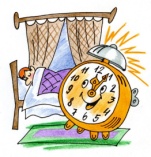 В школу, знает детвора,Ходят с самого утра.На будильник посмотрели,Поднимаемся с постели.Гигиену соблюдая,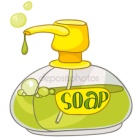 Умываться начинаем.На дозатор нажимаем, Мыло в руку наливаем.Гигиену соблюдая,Чистить зубы начинаем.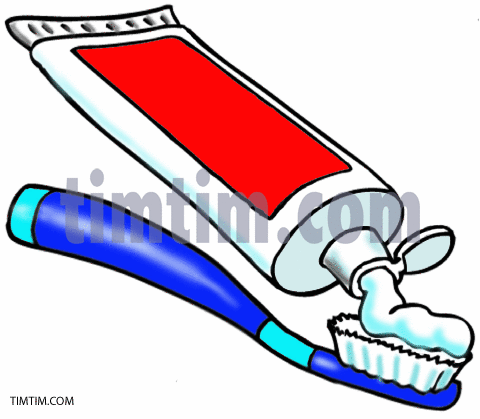 Если на тюбик нажимаем,На щетку паста попадает.Чтобы хорошо учиться,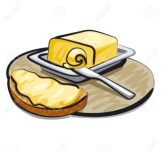 Надо утром подкрепиться.Ножом, отрезав хлеб и масло, Мы их сложим в  бутерброд,Его положим себе в рот.В чашку сок не наливая,Мы его весь  выпиваем.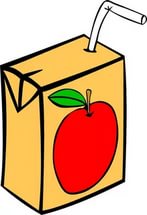 А известно вам, друзья?Что помогает нам с утра?Ответим, все мы без сомнения,Нам помогает всем ДАВЛЕНИЕ.Слушают сообщение учителя.Беседа.Беседа.Этап актуализации субъектного опыта учащихсяИтак,  сегодня в ходе совместной деятельности  вам предстоит применить свои знания по теме «Давление».Эпиграф урока: «Истина – это то, что выдерживает проверку опытом»                       А. ЭйнштейнВо время урока каждый из вас выполнит несколько творческих заданий, и результаты этой деятельности внесет в рабочий лист урока. (Приложение 1)Цель урока: Средствами многочисленных экспериментов нам предстоит подтвердить существование давления твердых тел, жидкостей и газов и исследовать условия выполнения законов, изученных в теме «Давление». Проверить теоретические знания  по теме «Давление» предлагаем с помощью теста «Советы от знатока физики».  (Приложение 1)Полученные отметки вы можете улучшить или получить дополнительные, выполняя следующие задания и активно участвуя в обсуждении вопросов.Слушают сообщение учителя.Беседа.Выполняют тестовые задания (с взаимопроверкой ответов).  Ответы: 1. Б    2. А    3. В     4. Б    5. ББеседа.Индивидуальная работа с раздаточным материалом.Работа в парах.Самостоятельное применение знаний в сходной и новой ситуацияхПроверить знакомые факты или сделать открытие возможно в творческой лаборатории. Посмотрим видеосюжет с экспериментом по теме нашего урока.Если выстрелить в пустую колбу, то она не расколется. А если колбу наполнить водой, то после выстрела она разрывается на куски.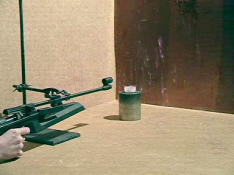 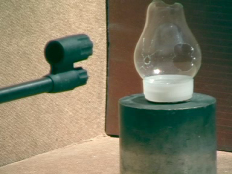  Результаты опытов позволяют сделать вывод о существовании давления вещества и выполнении закона Паскаля. Наблюдают и обсуждают.Физический демонстрационный эксперимент, наблюдение и обсуждение, беседа.Этап примененияизученногоНа уроке мы практически подтвердим существование давления твёрдых тел, жидкостей и газов и исследуем условия выполнения законов, изученных в теме «Давление». Ученики классов распределены в разновозрастные группы по 2 человека от каждого класса. Каждая группа выполняет индивидуальное задание и по результатам делает вывод. Все выводы записываются в рабочий лист урока.Разбиваемся на пять групп: группа определения зависимости давления и прочности твердых тел от формы; группа определения давления жидкостей, экспериментального подтверждения закона Паскаля; группа определения давления газов, существования атмосферного давления, проверки закона Клапейрона;  группа экспериментального подтверждения зависимости давления твердых тел от их веса; группа экспериментального подтверждения зависимости давления твердых тел от площади поверхности. Каждая группа получает индивидуальные задания, выполняет его и по результатам делает вывод.	Класс разбит на группы:1.	«Давление твердых тел, форма и прочность»2.	«Давление жидкостей, закон Паскаля»3.	«Давление газов, атмосферное давление, закон Клапейрона»4. «Давление твердых тел. p=p(F)»5. «Давление твердых тел. p=p(S)»Задания по группам   (Приложение 2)                                      Работая в группах, выполняют практическую работу с лабораторным оборудованием.Натурный эксперимент.Обобщение и систематиза-ция учащимися результатов работыОт каждой группы выступает представитель с защитой работы.Комментируя результаты, ученики приходят к выводу: давление твердых тел, жидкостей  и газов существует. В жидких и газообразных веществах выполняется закон Паскаля. Давление твердых тел зависит от веса тела, площади соприкасающейся поверхности, формы тела.Экспериментальное подтверждение «давления».Выступление с опережающим заданием в программе Power Point (Приложение 3)От каждой группы выступает представитель с защитой работы.Комментируя результаты, ученики приходят к выводу: давление твердых тел, жидкостей  и газов существует. В жидких и газообразных веществах выполняется закон Паскаля. Давление твердых тел зависит от веса тела, площади соприкасающейся поверхности, формы тела.Экспериментальное подтверждение «давления».Выступление с опережающим заданием в программе Power Point (Приложение 3)Беседа.Доклады представителей групп.Отчеты отдельных учащихся с презентацией по опережающему домашнему заданию «Гений инженерной мысли – В. Г. Шухов» (7 класс),«Это интересно!» (10 класс).  Само-контроль и контрольСледующий этап нашего урока - решение расчетных задач. Представители от каждого класса записывают решение на доске,  остальные - в рабочем листе урока.7 классЗадача№1Корабль получил пробоину площадью 400 см2  на глубине 2,5 м. С какой силой нужно прижимать заглушку из трюма корабля, чтобы давление воды не выбило ее? Ответ: F=1 кН10 классЗадача №1При увеличении абсолютной температуры идеального газа в 2 раза давление газа увеличилось на 25%. Во сколько раз при этом изменился объём?Ответ: V2 /V1=1,6У доски решают задачи 2 ученика, остальные в рабочих листах урока. Решение задач.Индивидуальная работа.Этап информации о домашнем заданииОбъяснить видеосюжет.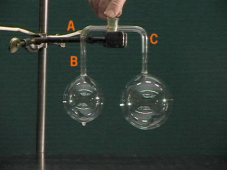 Почему воздух из малого пузыря перетекает в больший? 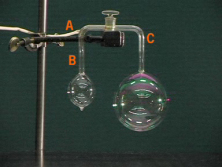 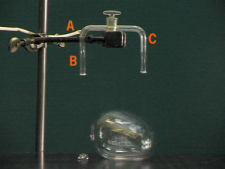 2)	Решить задачи № 2 из рабочего листа урока:    7 классЗадача №2Какое давление на стол оказывает лежащий на нем алюминиевый кубик объемом 8 см3?    10 классЗадача№2В одинаковых баллонах при одинаковой температуре находятся водород (Н2) и углекислый газ (СО2). Масса газов одинакова. Какой из газов и во сколько раз производит большее давление на стенки баллона?Запись в дневниках.Сообщение учителя.Этап подведения итогов урока(Подводит итоги урока, выставляет отметки.)Что было нами сделано на уроке, какие задачи  были поставлены в начале урока и как они были решены?Выставление и комментирование отметок.Беседа.Этап рефлексииОцените степень своего погружения в тему «Давление».Рефлексия психологического состояния.Работа на доске.I. Актуализация  знанийТест «Советы от знатока физики»1. Посоветуй своим одноклассникам, в каких единицах им лучше выражать давление на уроках физики:А) в ньютонах;Б) в  паскалях;В) в килограммах.2. Семиклассник захотел вычислить давление в жидкости, а десятиклассник решил посчитать давление идеального газа. Какую формулу  ты посоветуешь им выбрать?        7 класс                                     10 класс                 А) p = ρgh                                А)  p = 2/3nE                         Б)  p = F/S                                Б)  p = 1/2 nm0υ2      В)  p = S/ F                               В)  p = m0Na3. Дай совет кадетам – спасателям нашей школы, которые пытаются вытащить из проруби утопающего:А) бежать бегом к нему по тонкому льду;Б) идти медленно по тонкому льду;В) ползти на животе по тонкому льду.4. Не совсем прилежная ученица, пытаясь объяснить, почему мыльные пузыри имеют шарообразную форму, пользовалась законом Гука. Твой совет:          А) продолжать дальше в том же духе;Б) использовать закон Паскаля;В) использовать закон Ньютона.5. Семиклассница, пытаясь определить свое давление на кресло, все время делила  площадь поверхности на свою прилагаемую силу, а десятиклассница считает, что уравнение Клапейрона имеет вид pT/V=const. Что ты им посоветуешь?7 класс                                            10 классА) продолжать дальше                 А) продолжать дальше в том же духе;                                в том же духе;Б) делить силу на площадь;          Б) изменить мнение и считать,     В) перестать мучить кресло.        что уравнение имеет вид  pV/T = const                                                         В) ждать видения во снеОценка_________II.Творческая лаборатория1) эксперименты2) расчеты1. Тема:____________________________________________________________________________Вывод:_____________________________________________________________________________2. Тема:____________________________________________________________________________Вывод:_____________________________________________________________________________3. Тема:____________________________________________________________________________Вывод:_____________________________________________________________________________4. Тема:____________________________________________________________________________Вывод:_____________________________________________________________________________5. Тема:____________________________________________________________________________Вывод:_____________________________________________________________________________7 классЗадача№1Корабль получил пробоину площадью 400 см2 на глубине      . С какой силой нужно прижимать заглушку из трюма корабля, чтобы давление воды не выбило ее?Дано:            СИ                 Решение:S =h=р1 = р2                                                                                                                                                                                                    F-?                                                                                                     Ответ:__________10 классЗадача №1При увеличении абсолютной температуры идеального газа в 2 раза давление газа увеличилось на 25%. Во сколько раз при этом изменился объём?Дано:                               Решение:T2 = 2T1                                                                                                                                                                                                    p2 =1,25 p1                                                                                                                                                                                                    V2 /V1-?                                                                                                          Ответ:__________III. Это интересно____________________________________________________________________________________IV. Информацияо домашнем задании7 классЗадача №2Какое давление на стол оказывает лежащий на нем алюминиевый кубик объемом 8 см3?    10 классЗадача№2В одинаковых баллонах при одинаковой температуре находятся водород (Н2) и углекислый газ (СО2). Массы газов одинаковы. Какой из газов и во сколько раз производит большее давление на стенки баллона?a, мb, мS, м2F, Нp, ПаS=ab=F1=Pбруска=p1=F1:S=---------F2=F1+1 H=p2=F2:S=---------F3=F2+2 H=p3=F3:S=P, Ha, мb, мc, мS1=ab,м2S2=ac,м2S3=bc,м2p1=P:S1,Паp2=P:S2,Паp3=P:S3,Па